Western Australia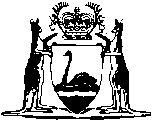 Pay-roll Tax Act 2002Compare between:[08 Dec 2004, 00-b0-04] and [05 Feb 2007, 00-c0-13]Western AustraliaPay-roll Tax Act 2002An Act to impose pay-roll tax.[Part heading deleted by No. 41 of 2003 s. 6.]1.	Short title		This Act may be cited as the Pay-roll Tax Act 2002. 2.	Commencement		This Act comes into operation on the day on which the Taxation Administration Act 2003 comes into operation.3.	Relationship with other Acts 		The Pay-roll Tax Assessment Act 2002 and the Taxation Administration Act 2003 are to be read with this Act as if they formed a single Act.4.	Meaning of terms		The Glossaries at the ends of the Pay-roll Tax Assessment Act 2002 and the Taxation Administration Act 2003 define or affect the meaning of some of the words and expressions used in this Act and also affect the operation of other provisions.[Part 2 heading  by No. 41 of 2003 s. 7.][Division 1 heading  by No. 41 of 2003 s. 7.]5.	Impositionofpay-roll tax	(1)	Pay-roll tax on wages paid or payable before 1 January  imposed at the rate of 6%.	(2)	Pay-roll tax on wages paid or payable on or after 1 January 2005 is imposed at the rate of 5.5%.	[Section 5 inserted by No. 41 of 2003 s. 7; amended by No. 83 of 2004 s. 6.][Division 2 (s. 6, 7)  by No. 41 of 2003 s. 7.][Division 3 (s. 8, 9)  by No. 41 of 2003 s. 7.][Division 4 (s. 10, 11)  by No. 41 of 2003 s. 7.]Notes1	This is a compilation of the Pay-roll Tax Act2002 and includes the amendments made by the other written laws referred to in the following table.Compilation tableShort titleNumber and YearAssentCommencementPay-roll Tax Act 200247 of 200220 Mar 20031 Jul 2003 (see s. 2 and Gazette 27 Jun 2003 p. 2383)Business Tax Review (Taxing) Act 2003 Pt. 341 of 200330 Jun 20031 Jul 2003 (see s. 2)Revenue Laws Amendment (Tax Relief) Act (No. 2) 2004 Pt. 383 of 20048 Dec 20048 Dec 2004 (see s. 2)